И З Ј А В А   З А   Д А В А Њ Е С О Г Л А С Н О С Т Согласно Законот за заштита на личните податоци, барателот ____________________________, (име и презиме)со ЕМБГ_/_/_/_/_/_/_/_/_/_/_/_/_како субјект на лични податоци, давам СОГЛАСНОСТ за обработка на моите лични податоци и податоците на моето потесно семејство, потребни за стекнување со право согласно Правилникот за утврдување на критериумите, условите и постапката за доделување на еднократна парична помош и помош во натура.Се согласувам моите лични податоци дадени во ова барање да се искористат во постапката за остварување на правото пред надлежните органи за прибавување на сите документиНапомена: Изјавата се пополнува со големи печатни букви, читко и разбирливо.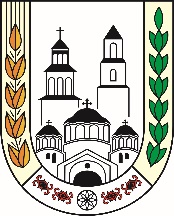 Градоначалник на Општина Свети Николетел:+ 389 32 444 169кс: + 389 32 440 911e-mail: info@svetinikole.gov.mkwww.svetinikole.gov.mkИме и презимеЕМБГСродство ОбразованиеБрачен статусРаботен/социјален статус_/_/_/_/_/_/_/_/_/_/_/_/__/_/_/_/_/_/_/_/_/_/_/_/__/_/_/_/_/_/_/_/_/_/_/_/__/_/_/_/_/_/_/_/_/_/_/_/__/_/_/_/_/_/_/_/_/_/_/_/__/_/_/_/_/_/_/_/_/_/_/_/__/_/_/_/_/_/_/_/_/_/_/_/__/_/_/_/_/_/_/_/_/_/_/_/_На ден:Изјавил:___________________(скратен потпис)